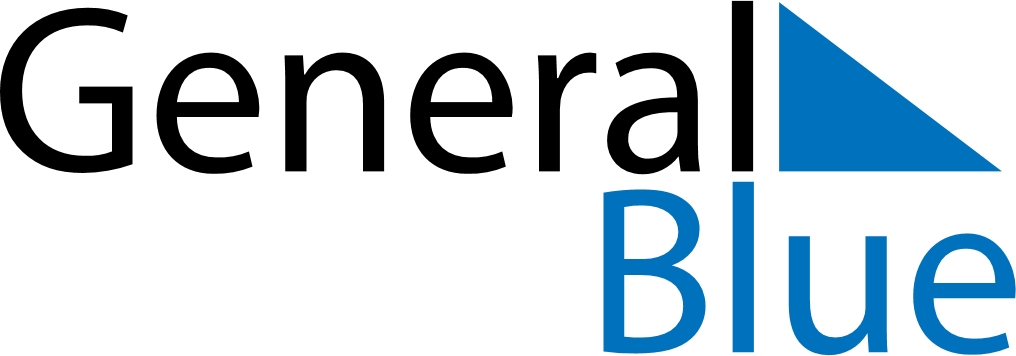 May 2024May 2024May 2024May 2024May 2024May 2024Timra, Vaesternorrland, SwedenTimra, Vaesternorrland, SwedenTimra, Vaesternorrland, SwedenTimra, Vaesternorrland, SwedenTimra, Vaesternorrland, SwedenTimra, Vaesternorrland, SwedenSunday Monday Tuesday Wednesday Thursday Friday Saturday 1 2 3 4 Sunrise: 4:33 AM Sunset: 9:02 PM Daylight: 16 hours and 28 minutes. Sunrise: 4:30 AM Sunset: 9:04 PM Daylight: 16 hours and 34 minutes. Sunrise: 4:27 AM Sunset: 9:07 PM Daylight: 16 hours and 40 minutes. Sunrise: 4:24 AM Sunset: 9:10 PM Daylight: 16 hours and 46 minutes. 5 6 7 8 9 10 11 Sunrise: 4:21 AM Sunset: 9:13 PM Daylight: 16 hours and 52 minutes. Sunrise: 4:18 AM Sunset: 9:16 PM Daylight: 16 hours and 58 minutes. Sunrise: 4:15 AM Sunset: 9:19 PM Daylight: 17 hours and 4 minutes. Sunrise: 4:12 AM Sunset: 9:22 PM Daylight: 17 hours and 10 minutes. Sunrise: 4:09 AM Sunset: 9:25 PM Daylight: 17 hours and 15 minutes. Sunrise: 4:06 AM Sunset: 9:27 PM Daylight: 17 hours and 21 minutes. Sunrise: 4:03 AM Sunset: 9:30 PM Daylight: 17 hours and 27 minutes. 12 13 14 15 16 17 18 Sunrise: 4:00 AM Sunset: 9:33 PM Daylight: 17 hours and 33 minutes. Sunrise: 3:57 AM Sunset: 9:36 PM Daylight: 17 hours and 38 minutes. Sunrise: 3:54 AM Sunset: 9:39 PM Daylight: 17 hours and 44 minutes. Sunrise: 3:51 AM Sunset: 9:42 PM Daylight: 17 hours and 50 minutes. Sunrise: 3:49 AM Sunset: 9:44 PM Daylight: 17 hours and 55 minutes. Sunrise: 3:46 AM Sunset: 9:47 PM Daylight: 18 hours and 1 minute. Sunrise: 3:43 AM Sunset: 9:50 PM Daylight: 18 hours and 6 minutes. 19 20 21 22 23 24 25 Sunrise: 3:41 AM Sunset: 9:53 PM Daylight: 18 hours and 12 minutes. Sunrise: 3:38 AM Sunset: 9:56 PM Daylight: 18 hours and 17 minutes. Sunrise: 3:35 AM Sunset: 9:58 PM Daylight: 18 hours and 22 minutes. Sunrise: 3:33 AM Sunset: 10:01 PM Daylight: 18 hours and 28 minutes. Sunrise: 3:30 AM Sunset: 10:04 PM Daylight: 18 hours and 33 minutes. Sunrise: 3:28 AM Sunset: 10:06 PM Daylight: 18 hours and 38 minutes. Sunrise: 3:25 AM Sunset: 10:09 PM Daylight: 18 hours and 43 minutes. 26 27 28 29 30 31 Sunrise: 3:23 AM Sunset: 10:11 PM Daylight: 18 hours and 48 minutes. Sunrise: 3:21 AM Sunset: 10:14 PM Daylight: 18 hours and 53 minutes. Sunrise: 3:19 AM Sunset: 10:16 PM Daylight: 18 hours and 57 minutes. Sunrise: 3:16 AM Sunset: 10:19 PM Daylight: 19 hours and 2 minutes. Sunrise: 3:14 AM Sunset: 10:21 PM Daylight: 19 hours and 6 minutes. Sunrise: 3:12 AM Sunset: 10:23 PM Daylight: 19 hours and 11 minutes. 